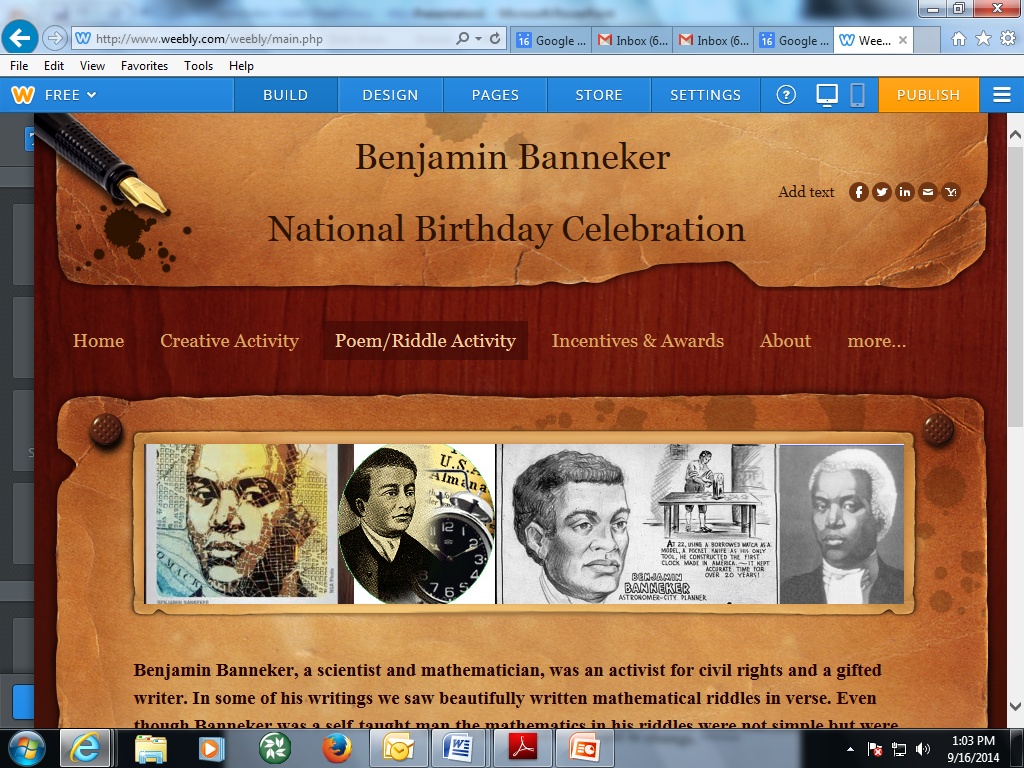 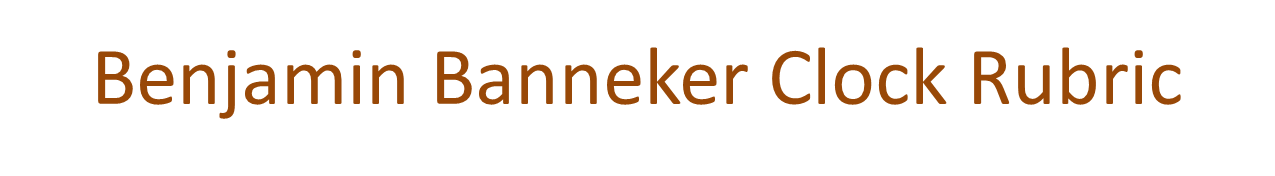 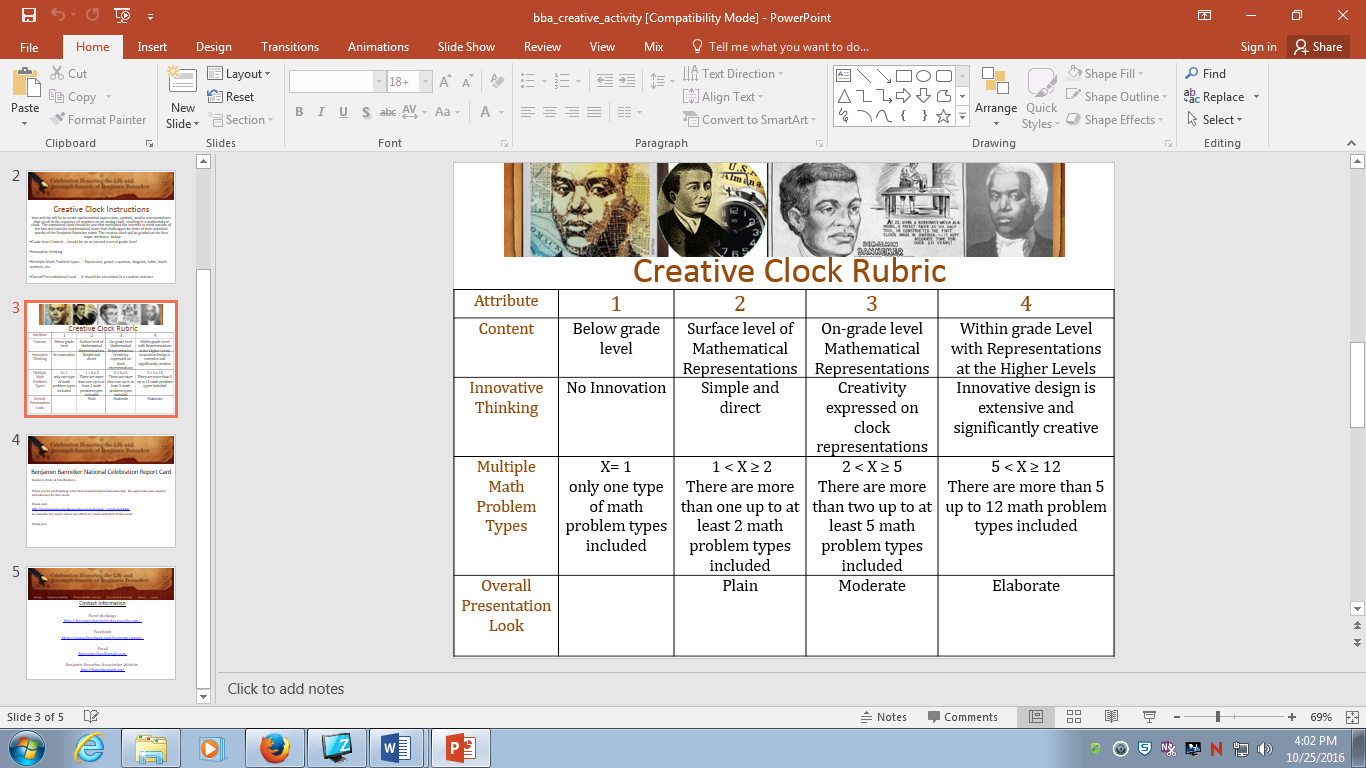 COMMENTS:Grade:  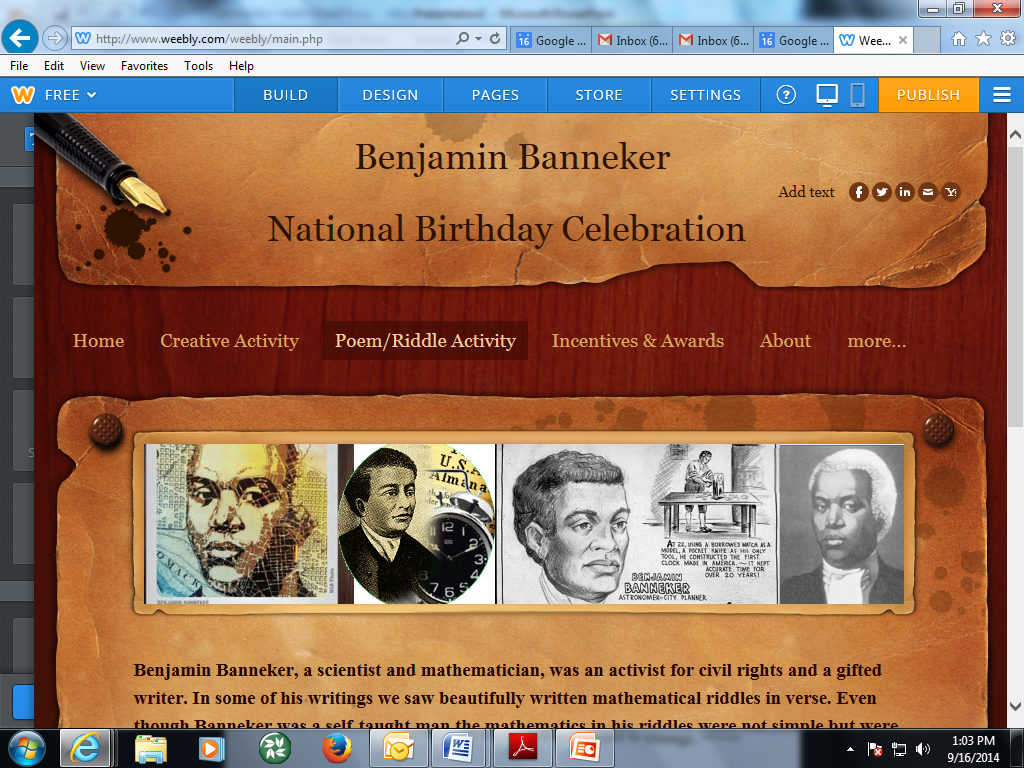 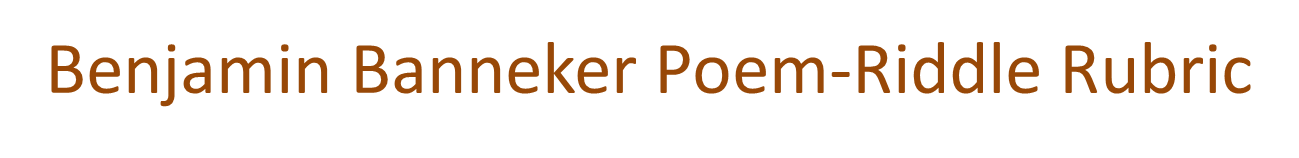 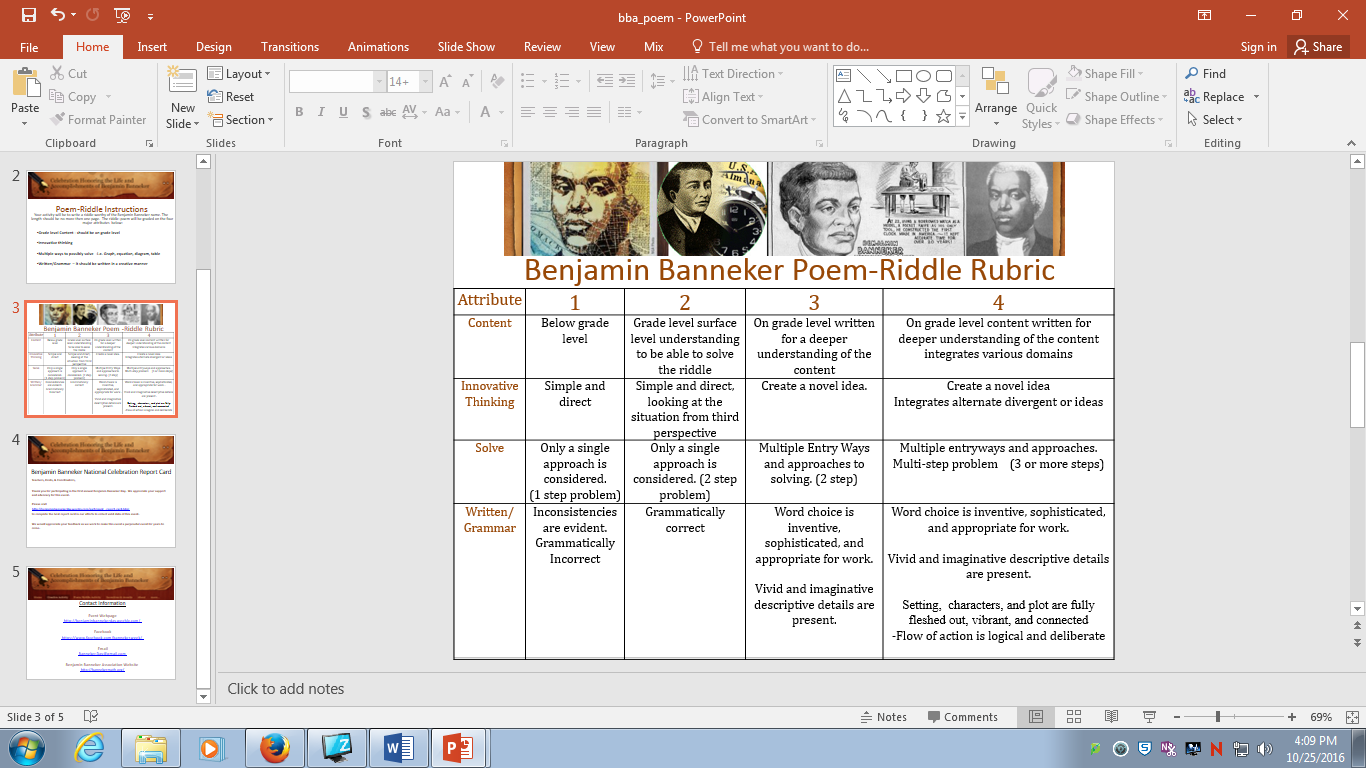 COMMENTS:Grade:  